ПОСТАНОВЛЕНИЕ                                                            JÖПот «11» апреля 2014 года № 49-1с. Чепош Об утверждении порядка санкционирования расходов бюджетных и автономных учреждений, источником финансового обеспечения, которых являются субсидии, полученные в соответствии с абзацем вторым пункта 1 статьи 78.1 Бюджетного кодекса Российской ФедерацииВ соответствии с абзацем вторым пункта 1 статьи 78.1 Бюджетного кодекса Российской Федерации и частью16 статьи 30 Федерального закона от 08.05.2010 г. № 83-ФЗ «О внесении изменений в отдельные законодательные акты Российской Федерации в связи с совершенствованием правового положения государственных (муниципальных) учреждений»ПОСТАНОВЛЯЮ:1. Утвердить прилагаемый Порядок санкционирования   расходов бюджетных и автономных учреждений, источником финансового обеспечения которых являются, субсидии, полученные в соответствии с абзацем вторым пункта 1 статьи 78.1 Бюджетного кодекса Российской Федерации (далее-Порядок). 2. Контроль за исполнением настоящего постановления оставляю за собой.3.Настоящее Постановление вступает в силу со дня его официального обнародования на информационных стендах администрации Чепошского сельского поселения, размещения на официальном сайте МО Чепошское сельское поселение. Глава администрации МО «Чепошское сельское поселение»                                        Л.И.ПрадедПриложение 1к постановлению Главы Чепошского сельского поселения                                                                           от 11.04. 2014 г.  № 49-1Порядок
санкционирования расходов бюджетных  и автономных учреждений,
источником финансового обеспечения, которых являются субсидии, полученные в соответствии с абзацем вторым пункта 1 статьи 78.1 Бюджетного кодекса Российской Федерации 
1. Настоящий Порядок разработан в соответствии с абзацем вторым пункта 1 статьи 78.1 Бюджетного кодекса Российской Федерации и частью 16 статьи 30 Федерального закона от 8 мая 2010 г. N 83-ФЗ "О внесении изменений в отдельные законодательные акты Российской Федерации в связи с совершенствованием правового положения государственных (муниципальных) учреждений" и устанавливает порядок санкционирования оплаты денежных обязательств бюджетных учреждений (далее - учреждения), источником финансового обеспечения, которых являются субсидии, предоставленные этим учреждениям в соответствии с Решением о  бюджете  МО « Чепошское сельское поселение»  на  очередной  финансовый год и плановый период  на цели, не связанные с финансовым обеспечением выполнения муниципального задания на оказание муниципальных услуг (выполнение работ) (далее - целевые субсидии).2. Операции с целевыми субсидиями, поступающими учреждению, учитываются на отдельном лицевом счете (далее лицевой счет по иным субсидиям), открываемом учреждению в территориальном органе Федерального казначейства в порядке, установленном Федеральным казначейством.3. Администрация Чепошского сельского поселения, осуществляющие функции и полномочия учредителя в отношении учреждения (далее - орган, осуществляющий функции и полномочия учредителя), ежегодно представляет в Финансовый отдел Администрации Чемальского района (далее - Финансовый отдел) Перечень целевых субсидий на соответствующий финансовый год (по форме согласно приложению к данному Порядку).Перечень целевых субсидий формируется органом, осуществляющим функции и полномочия учредителя учреждения, в разрезе аналитических кодов, присвоенных им для учета операций с целевыми субсидиями (далее - код субсидии) по каждой целевой субсидии.Перечень целевых субсидий представляется  на бумажном носителе.4. Финансовый отдел,  проверяет Перечень целевых субсидий на соответствие форме, установленной настоящим Порядком, на наличие в сводной бюджетной росписи местного  бюджета на очередной год и плановый период бюджетных ассигнований, предусмотренных органу, осуществляющему функции и полномочия учредителя, как главному распорядителю бюджетных средств местного  бюджета, по кодам классификации расходов местного  бюджета, указанным им в Перечне целевых субсидий, а также на соответствие наименования субсидии ее наименованию, указанному в нормативном правовом акте, устанавливающем порядок предоставления целевой субсидии.5. В случае если форма или информация, указанная в Перечне целевых субсидий, не соответствуют требованиям, установленным пунктами 3-4, настоящего Порядка, Финансовый отдел не позднее 3 рабочих дней, следующих за днем представления Перечня целевых субсидий, возвращает органу, осуществляющему функции и полномочия учредителя, Перечень целевых субсидий с указанием причин возврата.В случае согласования данных с Финансовым отделом орган, осуществляющий функции и полномочия учредителя, направляет Перечень целевых субсидий  в электронном виде в Управление Федерального казначейства по Республике Алтай (далее - Управление).  6. При внесении в течение финансового года изменений в Перечень целевых субсидий, в части его дополнения, орган, осуществляющий функции и полномочия учредителя, представляет в соответствии с настоящим Порядком в Финансовый отдел Перечень целевых субсидий с учетом внесенных изменений  по форме согласно Приложению к данному Порядку.7. Для осуществления санкционирования оплаты денежных обязательств учреждений, источником финансового обеспечения которых являются целевые субсидии (далее - целевые расходы), учреждением представляются в Финансовый отдел для согласования Сведения об операциях с целевыми субсидиями на соответствующий финансовый год, утвержденные органом, осуществляющим  функции и полномочия учредителя на бумажном носителе.8. В Сведениях указываются по кодам классификации операций сектора государственного управления (далее - код КОСГУ) планируемые на текущий финансовый год суммы поступлений целевых субсидий в разрезе кодов субсидий по каждой целевой субсидии и соответствующие им планируемые суммы целевых расходов учреждения без подведения группировочных итогов.Финансовый отдел осуществляет контроль представленных учреждением Сведений на соответствие информации, содержащейся в них, информации, указанной в Перечне целевых субсидий.9. При внесении изменений в Сведения учреждение представляет в соответствии с настоящим Порядком в Финансовый отдел Сведения, в которых указываются показатели с учетом внесенных в Сведения изменений.10. Для санкционирования целевых расходов, источником финансового обеспечения которых являются неиспользованные на начало текущего финансового года остатки целевых субсидий прошлых лет, на суммы которых согласно решению соответствующего органа, осуществляющего функции и полномочия учредителя, подтверждена потребность в направлении их на те же цели (далее - разрешенный к использованию остаток целевой субсидии), учреждением представляются Сведения, в которых сумма разрешенного к использованию остатка целевой субсидии прошлых лет указывается в графе 5 Сведений с указанием кода целевой субсидии в графе 2 Сведений - при сохранении кода указанной целевой субсидии в новом финансовом году, либо в графе 4, если код указанной целевой субсидии изменен в новом финансовом году (по форме согласно приложению к Порядку взыскания неиспользованных остатков субсидий, предоставленных из бюджета МО «Чемальский район» бюджетным учреждениям, утвержденного Приказом Финансового отдела). 11. В случае если форма или информация, указанная в Сведениях, не соответствуют требованиям, установленным пунктами 8-10 настоящего Порядка, Финансовый отдел не позднее рабочего дня, следующего за днем предоставления Сведений, возвращает учреждению Сведения с указанием причин возврата. 12. В случае если форма или информация, указанная в Сведениях, соответствуют требованиям, установленным пунктами 8-10 настоящего Порядка, Сведения направляются учреждением в электронном виде  в Управление Федерального казначейства по Республике Алтай (далее - Управление).  13. Управление не позднее рабочего дня, следующего за днем представления Сведений, проверяет их на:непревышение фактических поступлений и выплат, отраженных на лицевом счете по иным субсидиям, показателям, содержащимся в Сведениях;непревышение суммы разрешенного к использованию остатка целевой субсидии прошлых лет, код которой указан в графе 2 Сведений (в графе 4, если код указанной целевой субсидии изменен в новом финансовом году), над суммой соответствующего остатка целевой субсидии прошлых лет, учтенной по состоянию на начало текущего финансового года на лицевом счете по иным субсидиям, открытом учреждению в территориальном органе Федерального казначейства.В случае уменьшения органом, осуществляющим функции и полномочия учредителя, планируемых поступлений целевых субсидий, сумма поступлений соответствующей целевой субсидии, указанная в Сведениях, должна быть больше или равна сумме произведенных целевых расходов, источником финансового обеспечения которых является соответствующая целевая субсидия, с учетом разрешенного к использованию остатка целевой субсидии.Неиспользованные на начало текущего финансового года остатки целевых субсидий прошлых лет, суммы которых не отражены в Сведениях в соответствии с настоящим пунктом, учитываются в Управлении  Федерального казначейства по Республике Алтай на лицевом счете по иным субсидиям, открытом учреждению, без права расходования.14. В случае если форма или информация, указанная в Сведениях, не соответствуют требованиям, установленным пунктом 8-10 настоящего Порядка, Управление Федерального казначейства  по Республике Алтай не позднее рабочего дня, следующего за днем представления Сведений, отказывает учреждению  в приеме Сведений, регистрирует Сведения в Журнале регистрации неисполненных документов и не позднее рабочего дня, следующего за днем представления клиентом Сведений в электронном виде направляет учреждению  Протокол, в котором указывается причина возврата.В случае соответствия представленных Сведений требованиям, установленным правилам настоящего Порядка, показатели Сведений отражаются Управлением  Федерального казначейства по Республике Алтай  на лицевом счете по иным субсидиям, открытом учреждению.15. Целевые расходы осуществляются на основании представленных учреждением в Управление Федерального казначейства по Республике Алтай  платежных документов.16. Операции по целевым расходам осуществляются в пределах средств, отраженных по соответствующему коду субсидии на лицевом счете по иным субсидиям. Суммы, зачисленные в установленном порядке на счет Управления Федерального казначейства  по Республике Алтай для учета операций со средствами бюджетных учреждений, на основании расчетных документов, в которых не указан или указан несуществующий код субсидии, учитываются Управления Федерального казначейства  по Республике Алтай на лицевом счете по иным субсидиям, открытом учреждению, без права расходования.17. Управление  Федерального казначейства по Республике Алтай не позднее рабочего дня, следующего за днем представления учреждением платежного документа, проверяет его на соответствие установленной настоящим Порядком форме, оформление в соответствии с настоящим Порядком, а также соответствие подписей имеющимся образцам, представленным учреждением в порядке, установленном для открытия лицевого счета по иным субсидиям.18. Для подтверждения возникновения денежного обязательства по поставке товаров, выполнению работ, оказанию услуг, аренде, учреждение представляет в территориальный орган Федерального казначейства вместе с платежным документом указанный в нем документ, подтверждающий возникновение денежного обязательства, предусмотренный порядком санкционирования оплаты денежных обязательств получателей средств  местного бюджета.19. При санкционировании оплаты денежных обязательств Управлением Федерального казначейства по Республике Алтай осуществляется проверка платежного документа по следующим направлениям:1) наличие указанного (ых) в платежном документе кода (кодов) КОСГУ и кода субсидии в Сведениях;2) соответствие указанного в платежном документе кода КОСГУ, коду КОСГУ, указанному в Сведениях по соответствующему коду субсидии;3) соответствие указанного в платежном документе кода КОСГУ текстовому назначению платежа, исходя из содержания текста назначения платежа, в соответствии с утвержденным в установленном порядке Министерством финансов Российской Федерации порядком применения бюджетной классификации Российской Федерации;4) соответствие содержания операции по оплате денежных обязательств на поставки товаров, выполнение работ, оказание услуг, аренды, исходя из документа-основания, коду КОСГУ и содержанию текста назначения платежа, указанным в платежном документе;5) непревышение суммы, указанной в платежном документе, над суммой неиспользованного остатка расходов по соответствующему коду КОСГУ и соответствующему коду субсидии, учтенным на лицевом счете по иным субсидиям;6) соответствие информации, указанной в платежном документе, Сведениям.20. В случае если форма или информация, указанная в платежном документе, не соответствуют требованиям, установленным пунктами 16-19 настоящего Порядка, Управление Федерального казначейства по Республике Алтай отказывает учреждению в приеме платежного документа, регистрирует его в Журнале регистрации неисполненных документов и не позднее срока, установленного пунктом 17 настоящего Порядка в электронном виде направляет учреждению Протокол, в котором указывается причина возврата.21.При положительном результате проверки в соответствии с требованиями, установленными настоящим Порядком, платежный документ принимается территориальным органом Федерального казначейства к исполнению.22. Положения подпункта 5 пункта 19  настоящего Порядка не распространяются на санкционирование оплаты денежных обязательств учреждения по исполнению в установленном порядке исполнительных документов, предусматривающих обращение взыскания на средства учреждения.Учреждение вправе направить средства, полученные им в установленном порядке от осуществления предусмотренных его уставом видов деятельности, на возмещение расходов, произведенных в связи с исполнением исполнительных документов за счет целевых субсидий в порядке, установленном Федеральным казначейством.                                                                                                                                         	       Приложение к Порядку санкционирования расходов  муниципальных бюджетных                      									      учреждений, источником финансового обеспечения которых являютсясубсидии, полученные в соответствии с абзацем вторым пункта 1  статьи 78.1 Бюджетного кодекса Российской Федерации                                ПЕРЕЧЕНЬ №                             ЦЕЛЕВЫХ СУБСИДИЙ НА 20__ Г.                                                               ┌──────────┐                                                               │   коды   │                                                               ├──────────┤                                                 Форма по ОКУД │ 0501015  │                                                               ├──────────┤                          от "__" ______ 20__ г.          Дата │          │                                                               ├──────────┤                                                       по ОКПО │          │                                                               ├──────────┤Орган, осуществляющий функции                                  │          │и полномочия учредителя          _________________ Глава по БК ├──────────┤Наименование органа,                                           │          │осуществляющего ведение                                        │          │лицевых счетов по иным субсидиям _________________ Глава по БК ├──────────┤Наименование бюджета             _________________    по ОКТМО │          │                                                               └──────────┘                                                          ┌ - - - - - - - - - - - - - - - - - - - - - - - - - - - ─┐Руководитель _________ ____________                        ОТМЕТКА ОРГАНА, ОСУЩЕСТВЛЯЮЩЕГО ВЕДЕНИЕ ЛИЦЕВОГО СЧЕТА,             (подпись) (расшифровка                       │                                                        │                          подписи)                                     О ПОЛУЧЕНИИ НАСТОЯЩЕГО ДОКУМЕНТАРуководитель                                              │                                                        │финансово-                                                 Ответственныйэкономической                                             │исполнитель ___________ _________ ____________ _________│службы        ______________________                                   (должность) (подпись) (расшифровка (телефон)              (подпись) (расшифровка                      │                                     подписи)           │                          подписи)                                                          │"__" ___________ 20__ г.                                │Ответственныйисполнитель ___________ _________ ____________ _________  │  О ДОВЕДЕНИИ ДО ТЕРРИТОРИАЛЬНЫХ ОРГАНОВ ФЕДЕРАЛЬНОГО   │            (должность) (подпись) (расшифровка (телефон)                         КАЗНАЧЕЙСТВА                                     подписи)             │                                                        │                                                           Ответственный"__" ___________ 20__ г.                                  │исполнитель ___________ _________ ____________ _________│                                                                       (должность) (подпись) (расшифровка (телефон)                                                          │                                     подписи)           │                                                          │"__" ___________ 20__ г.                                │                                                          └ - - - - - - - - - - - - - - - - - - - - - - - - - - - ─┘РЕСПУБЛИКА АЛТАЙ           АДМИНИСТРАЦИЯЧЕПОШСКОГО СЕЛЬСКОГО                   ПОСЕЛЕНИЯ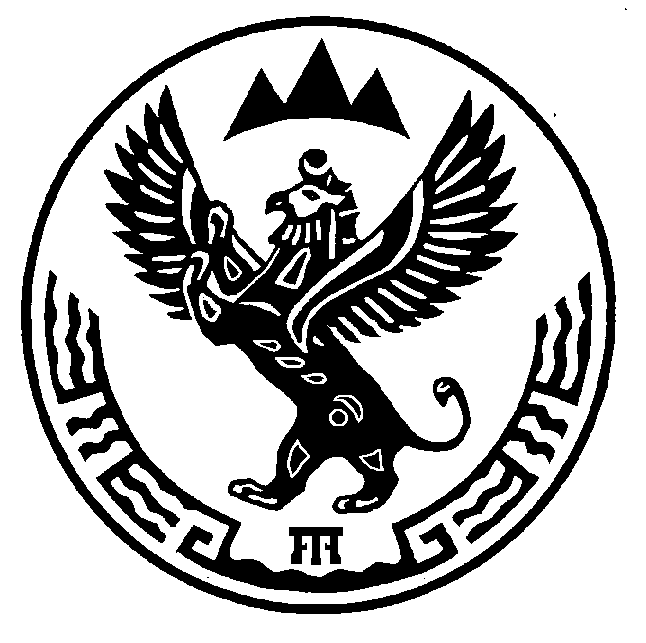 АЛТАЙ РЕСПУБЛИКААДМИНИСТРАЦИЯЗЫ ЧЕПОШ JУРТЦелевая субсидияЦелевая субсидияКод по классификации расходов бюджетаНормативный правовой актНормативный правовой актНормативный правовой актНаименованиекодКод по классификации расходов бюджетанаименованиеДатаНомер123456